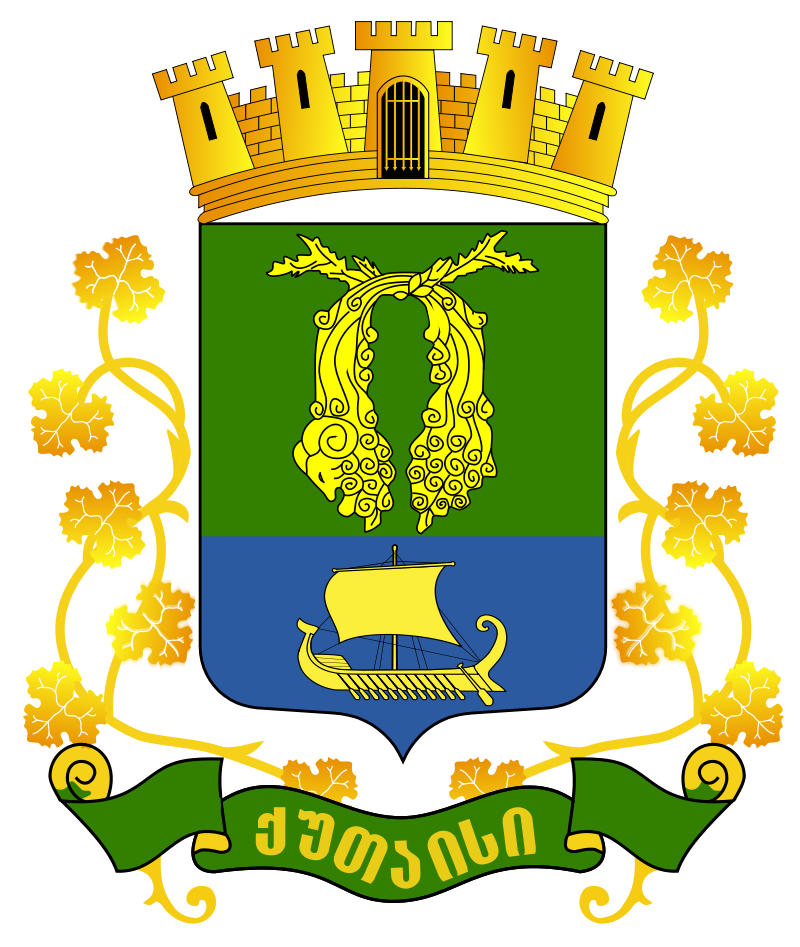 ქალაქ ქუთაისის მუნიციპალიტეტის კაპიტალური ბიუჯეტის დანართი 2022 წლის ბიუჯეტისათვის2022-2025 წლების ბიუჯეტების კაპიტალური ხარჯები2022-2025 წლებში ქალაქ ქუთაისის მუნიციპალიტეტის ბიუჯეტის პროგრამებისა და ქვეპროგრამების მიხედვით, დაგეგმილია შემდეგი კაპიტალური (ინფრასტრუქტურული) ხარჯების გაწევა:ინფრასტრუქტურის განვითარების პრიორიტეტის პროექტები02 01 01 - გზების და ტროტუარების კაპიტალური შეკეთება02 01 03 - სანიაღვრე სისტემის რეაბილიტაცია-მშენებლობა02 04 01 - სოციალურად დაუცველი ოჯახებისთვის საცხოვრებელი სახლების ავარიული სახურავების რეაბილიტაცია02 04 03 - ადმინისტრაციული ორგანოების შენობების მშენებლობა - რეკონსტრუქცია02 04 03 - მრავალბინიანი საცხოვრებელი სახლების ეზოების კეთილმოწყობა02 05 02 - მრავალბინიანი საცხოვრებელი სახლების ლიფტების რეაბილიტაცია02 05 03 - მრავალბინიანი საცხოვრებელი სახლების ეზოების ფურნიტურა02 05 04 - მრავალბინიანი საცხოვრებელი სახლების წყალსაწრეტი მილებისა და პარაპეტების რეაბილიტაცია02 05 05 - მრავალბინიანი საცხოვრებელი სახლების დაზიანებული კანალიზაციის სისტემის რეაბილიტაცია02 05 06 - მრავალბინიანი საცხოვრებელი სახლების სადარბაზოების რეაბილიტაცია02 06 02 - ადმინისტრაციული ერთეულების მიხედვით თავისუფალი ინიციატივების განხორციელება02 06 03 - მემორიალური დაფებისა და ძეგლების მოწყობა02 06 04 - მრავალსართულიანი სახლების  ფასადების რეაბილიტაცია02 06 05 - სადღესასწაულო ღონისძიებების ტექნიკური უზრუნველყოფა02 10 - საპროექტო-სახარჯთაღრიცხვო სამუშაოების პროგრამადასუფთავება და გარემოს დაცვის პრიორიტეტის პროექტები 03 02 01 - ქალაქის გამწვანების მოვლა-პატრონობისა და სკვერების კეთილმოწყობის ღონისძიებებიკულტურა, სპორტი და ახალგაზრდობის პრიორიტეტის პროექტები 05 01 10 - სხვადასხვა სახეობის სპორტულ - გამაჯანსაღებელი და დასასვენებლად განკუთვნილი ობიექტების მოწყობა, რეაბილიტაცია, ექსპლოატაციაქალაქ ქუთაისის მუნიციპალიტეტის მერი                           იოსებ ხახალეიშვილიქუთაისის მუნიციპალიტეტის 2022-2025 წლების კაპიტალური ბიუჯეტი ქუთაისის მუნიციპალიტეტის 2022-2025 წლების კაპიტალური ბიუჯეტი ქუთაისის მუნიციპალიტეტის 2022-2025 წლების კაპიტალური ბიუჯეტი ქუთაისის მუნიციპალიტეტის 2022-2025 წლების კაპიტალური ბიუჯეტი ქუთაისის მუნიციპალიტეტის 2022-2025 წლების კაპიტალური ბიუჯეტი ქუთაისის მუნიციპალიტეტის 2022-2025 წლების კაპიტალური ბიუჯეტი ქუთაისის მუნიციპალიტეტის 2022-2025 წლების კაპიტალური ბიუჯეტი ქუთაისის მუნიციპალიტეტის 2022-2025 წლების კაპიტალური ბიუჯეტი ქუთაისის მუნიციპალიტეტის 2022-2025 წლების კაპიტალური ბიუჯეტი ქუთაისის მუნიციპალიტეტის 2022-2025 წლების კაპიტალური ბიუჯეტი ქუთაისის მუნიციპალიტეტის 2022-2025 წლების კაპიტალური ბიუჯეტი ქუთაისის მუნიციპალიტეტის 2022-2025 წლების კაპიტალური ბიუჯეტი ქუთაისის მუნიციპალიტეტის 2022-2025 წლების კაპიტალური ბიუჯეტი ქუთაისის მუნიციპალიტეტის 2022-2025 წლების კაპიტალური ბიუჯეტი ქუთაისის მუნიციპალიტეტის 2022-2025 წლების კაპიტალური ბიუჯეტი ქუთაისის მუნიციპალიტეტის 2022-2025 წლების კაპიტალური ბიუჯეტი ქუთაისის მუნიციპალიტეტის 2022-2025 წლების კაპიტალური ბიუჯეტი Nდასახელებაჯამიჯამიჯამი202120212021202220222022202320232023202420242024Nდასახელებასულადგილობრივი ბიუჯეტითსახელმწიფო ბიუჯეტითსულადგილობრივი ბიუჯეტითსახელმწიფო ბიუჯეტითსულადგილობრივი ბიუჯეტითსახელმწიფო ბიუჯეტითსულადგილობრივი ბიუჯეტითსახელმწიფო ბიუჯეტითსულადგილობრივი ბიუჯეტითსახელმწიფო ბიუჯეტით02 01 01 გზებისა  და ტროტუარების კაპიტალური შეკეთება88208820024002400025002500027002700012201220002 01 03სანიაღვრე სისტემის რეაბილიტაცია-მშენებლობა305530550655655070070008008000900900002 04 01სოციალურად დაუცველი ოჯახებისთვის საცხოვრებელი სახლების ავარიული სახურავების რეაბილიტაცია6606600150150016016001701700180180002 04 02ქალაქში საყრდენი და დამცავი კედლების მშენებლობა210021000500500052052005305300550550002 04 03ადმინისტრაციული ორგანოების შენობების მშენებლობა - რეკონსტრუქცია340034000800800085085008708700880880002 05 01მრავალბინიანი საცხოვრებელი სახლების ეზოების კეთილმოწყობა338017032108004076085043807860438178704482602 05 02მრავალბინიანი საცხოვრებელი სახლების ლიფტების რეაბილიტაცია29029005050070700808009090002 05 03მრავალბინიანი საცხოვრებელი სახლების ეზოების ფურნიტურა22322305050055550585806060002 05 04მრავალბინიანი საცხოვრებელი სახლების წყალსაწრეტი მილებისა და პარაპეტების რეაბილიტაცია5105100100100012012001401400150150002 05 05მრავალბინიანი საცხოვრებელი სახლების დაზიანებული კანალიზაციის სისტემის რეაბილიტაცია4304300100100010510501101100115115002 05 06მრავალბინიანი საცხოვრებელი სახლების სადარბაზოების რეაბილიტაცია338033800800800085085008608600870870002 06 02ადმინისტრაციული ერთეულების მიხედვით თავისუფალი ინიციატივების განხორციელება5805800100100015015001601600170170002 06 03მემორიალური დაფებისა და ძეგლების მოწყობა6606600150150016016001701700180180002 06 04მრავალსართულიანი სახლების  ფასადების რეაბილიტაცია64206420015001500016001600016501650016701670002 06 05სადღესასწაულო ღონისძიებების ტექნიკური უზრუნველყოფა140014000300300034034003603600400400002 10საპროექტო-სახარჯთაღრიცხვო სამუშაოების პროგრამა122012200300300030030003103100310310003 02 01ქალაქის გამწვანების მოვლა-პატრონობისა და სკვერების კეთილმოწყობის ღონისძიებები807380730763763024002400024502450024602460005 01 07სხვადასხვა სახეობის სპორტულ - გამაჯანსაღებელი და დასასვენებლად განკუთვნილი ობიექტების მოწყობა, რეაბილიტაცია, ექსპლოატაცია658365830157815780165016500167516750168016800სულსულ511844797432101109610336760133801257380713953131368171275511929826ქუთაისის მუნიციპალიტეტის ბიუჯეტის 2022-2025 წლების ღონისძიებებიქუთაისის მუნიციპალიტეტის ბიუჯეტის 2022-2025 წლების ღონისძიებებიქუთაისის მუნიციპალიტეტის ბიუჯეტის 2022-2025 წლების ღონისძიებებიქუთაისის მუნიციპალიტეტის ბიუჯეტის 2022-2025 წლების ღონისძიებებიქუთაისის მუნიციპალიტეტის ბიუჯეტის 2022-2025 წლების ღონისძიებებიქუთაისის მუნიციპალიტეტის ბიუჯეტის 2022-2025 წლების ღონისძიებებიქუთაისის მუნიციპალიტეტის ბიუჯეტის 2022-2025 წლების ღონისძიებებიქუთაისის მუნიციპალიტეტის ბიუჯეტის 2022-2025 წლების ღონისძიებებიქუთაისის მუნიციპალიტეტის ბიუჯეტის 2022-2025 წლების ღონისძიებებიქუთაისის მუნიციპალიტეტის ბიუჯეტის 2022-2025 წლების ღონისძიებებიქუთაისის მუნიციპალიტეტის ბიუჯეტის 2022-2025 წლების ღონისძიებებიქუთაისის მუნიციპალიტეტის ბიუჯეტის 2022-2025 წლების ღონისძიებებიქუთაისის მუნიციპალიტეტის ბიუჯეტის 2022-2025 წლების ღონისძიებებიქუთაისის მუნიციპალიტეტის ბიუჯეტის 2022-2025 წლების ღონისძიებებიქუთაისის მუნიციპალიტეტის ბიუჯეტის 2022-2025 წლების ღონისძიებებიქუთაისის მუნიციპალიტეტის ბიუჯეტის 2022-2025 წლების ღონისძიებებიქუთაისის მუნიციპალიტეტის ბიუჯეტის 2022-2025 წლების ღონისძიებებიNდასახელებაჯამიჯამიჯამი202220222022202320232023202420242024202520252025Nდასახელებასულადგილობრივი ბიუჯეტითსახელმწიფო ბიუჯეტითსულადგილობრივი ბიუჯეტითსახელმწიფო ბიუჯეტითსულადგილობრივი ბიუჯეტითსახელმწიფო ბიუჯეტითსულადგილობრივი ბიუჯეტითსახელმწიფო ბიუჯეტითსულადგილობრივი ბიუჯეტითსახელმწიფო ბიუჯეტით1საკომპოსტე მეურნეობასთან მისასვლელი გზის მშენებლობა15715701571570002დ.ავალიანის ქუჩის, გ.ხანძთელის ქუჩის; სარაჯიშვილის ქუჩის, ჭაბუკიანის ქუჩის II  და IV ჩიხების; ლესელიძის ქუჩის III და V ჩიხების საგზაო ინფრასტრქუტურის რაებილიტაცია224322430224322430003ზ.გასახრდიას გამზირის გზის რეაბილიტაცია200020000020002000004ქალაქ ქუთაისში, ახალგაზრდობის გამზირის მეშვიდე შესახვევის (დარჩენილი ნაწილი) გზის რეაბილიტაცია50050000500500005 ქალაქ ქუთაისში,  ჩეჩელაშვილის ქუჩის საგზაო ინფრასტრუქტურის რეაბილიტაცია94794700094794706გაპონოვის ქუჩის გზის რეაბილიტაცია110011000001100110007ქალაქ ქუთაისში, ლომოურის ქუჩის გზის რეაბილიტაცია23823800023823808რესპუბლიკის ქუჩის რეაბილიტაცია41541500041541509 ქალაქ ქუთაისში,   ნიუპორტის ქუჩის საგზაო ინფრასტრუქტურის რეაბილიტაცია810810000081081010გამარჯვების ქუჩის რეაბილიტაცია410410000041041011ბუკიას ქუჩის  გზის რეაბილიტაცია1200120000001200120012მანდარიას ქუჩის რეაბილიტაცია4804800000480480სულსულ882088200240024000250025000270027000290012200ქუთაისის მუნიციპალიტეტის ბიუჯეტის 2021-2024 წლების ღონისძიებებიქუთაისის მუნიციპალიტეტის ბიუჯეტის 2021-2024 წლების ღონისძიებებიქუთაისის მუნიციპალიტეტის ბიუჯეტის 2021-2024 წლების ღონისძიებებიქუთაისის მუნიციპალიტეტის ბიუჯეტის 2021-2024 წლების ღონისძიებებიქუთაისის მუნიციპალიტეტის ბიუჯეტის 2021-2024 წლების ღონისძიებებიქუთაისის მუნიციპალიტეტის ბიუჯეტის 2021-2024 წლების ღონისძიებებიქუთაისის მუნიციპალიტეტის ბიუჯეტის 2021-2024 წლების ღონისძიებებიქუთაისის მუნიციპალიტეტის ბიუჯეტის 2021-2024 წლების ღონისძიებებიქუთაისის მუნიციპალიტეტის ბიუჯეტის 2021-2024 წლების ღონისძიებებიქუთაისის მუნიციპალიტეტის ბიუჯეტის 2021-2024 წლების ღონისძიებებიქუთაისის მუნიციპალიტეტის ბიუჯეტის 2021-2024 წლების ღონისძიებებიქუთაისის მუნიციპალიტეტის ბიუჯეტის 2021-2024 წლების ღონისძიებებიქუთაისის მუნიციპალიტეტის ბიუჯეტის 2021-2024 წლების ღონისძიებებიქუთაისის მუნიციპალიტეტის ბიუჯეტის 2021-2024 წლების ღონისძიებებიქუთაისის მუნიციპალიტეტის ბიუჯეტის 2021-2024 წლების ღონისძიებებიქუთაისის მუნიციპალიტეტის ბიუჯეტის 2021-2024 წლების ღონისძიებებიქუთაისის მუნიციპალიტეტის ბიუჯეტის 2021-2024 წლების ღონისძიებებიNდასახელებაჯამიჯამიჯამი202220222022202320232023202420242024202520252025Nდასახელებასულადგილობრივი ბიუჯეტითსახელმწიფო ბიუჯეტითსულადგილობრივი ბიუჯეტითსახელმწიფო ბიუჯეტითსულადგილობრივი ბიუჯეტითსახელმწიფო ბიუჯეტითსულადგილობრივი ბიუჯეტითსახელმწიფო ბიუჯეტითსულადგილობრივი ბიუჯეტითსახელმწიფო ბიუჯეტით1ლესელიძის ქუჩიდან რუს ქუჩის N2-მდე სანიაღვრე სისტემის მშნებლობა19819801981980002ჩხობაძის ქუჩის სანიაღვრე სისტემის მშენებლობა18818801881880003ე.წ. თამარას ღელეს (სანიაღვე ქსელის) რეაბილიტაცია26926902692690004სანიაღვრე სისტემის რეაბილიტაცია-მშენებლობა2400240000700700800800900900სულსულ3055305506556550700700080080009009000ქუთაისის მუნიციპალიტეტის ბიუჯეტის 2022-2025 წლების ღონისძიებებიქუთაისის მუნიციპალიტეტის ბიუჯეტის 2022-2025 წლების ღონისძიებებიქუთაისის მუნიციპალიტეტის ბიუჯეტის 2022-2025 წლების ღონისძიებებიქუთაისის მუნიციპალიტეტის ბიუჯეტის 2022-2025 წლების ღონისძიებებიქუთაისის მუნიციპალიტეტის ბიუჯეტის 2022-2025 წლების ღონისძიებებიქუთაისის მუნიციპალიტეტის ბიუჯეტის 2022-2025 წლების ღონისძიებებიქუთაისის მუნიციპალიტეტის ბიუჯეტის 2022-2025 წლების ღონისძიებებიქუთაისის მუნიციპალიტეტის ბიუჯეტის 2022-2025 წლების ღონისძიებებიქუთაისის მუნიციპალიტეტის ბიუჯეტის 2022-2025 წლების ღონისძიებებიქუთაისის მუნიციპალიტეტის ბიუჯეტის 2022-2025 წლების ღონისძიებებიქუთაისის მუნიციპალიტეტის ბიუჯეტის 2022-2025 წლების ღონისძიებებიქუთაისის მუნიციპალიტეტის ბიუჯეტის 2022-2025 წლების ღონისძიებებიქუთაისის მუნიციპალიტეტის ბიუჯეტის 2022-2025 წლების ღონისძიებებიქუთაისის მუნიციპალიტეტის ბიუჯეტის 2022-2025 წლების ღონისძიებებიქუთაისის მუნიციპალიტეტის ბიუჯეტის 2022-2025 წლების ღონისძიებებიქუთაისის მუნიციპალიტეტის ბიუჯეტის 2022-2025 წლების ღონისძიებებიქუთაისის მუნიციპალიტეტის ბიუჯეტის 2022-2025 წლების ღონისძიებებიNდასახელებაჯამიჯამიჯამი202220222022202320232023202420242024202520252025Nდასახელებასულადგილობრივი ბიუჯეტითსახელმწიფო ბიუჯეტითსულადგილობრივი ბიუჯეტითსახელმწიფო ბიუჯეტითსულადგილობრივი ბიუჯეტითსახელმწიფო ბიუჯეტითსულადგილობრივი ბიუჯეტითსახელმწიფო ბიუჯეტითსულადგილობრივი ბიუჯეტითსახელმწიფო ბიუჯეტით1სოციალურად დაუცველი ოჯახებისთვის საცხოვრებელი სახლების ავარიული სახურავების რეაბილიტაცია6606600150150160160170170180180სულსულ66066001501500160160017017001801800ქუთაისის მუნიციპალიტეტის ბიუჯეტის 2022-2025 წლების ღონისძიებებიქუთაისის მუნიციპალიტეტის ბიუჯეტის 2022-2025 წლების ღონისძიებებიქუთაისის მუნიციპალიტეტის ბიუჯეტის 2022-2025 წლების ღონისძიებებიქუთაისის მუნიციპალიტეტის ბიუჯეტის 2022-2025 წლების ღონისძიებებიქუთაისის მუნიციპალიტეტის ბიუჯეტის 2022-2025 წლების ღონისძიებებიქუთაისის მუნიციპალიტეტის ბიუჯეტის 2022-2025 წლების ღონისძიებებიქუთაისის მუნიციპალიტეტის ბიუჯეტის 2022-2025 წლების ღონისძიებებიქუთაისის მუნიციპალიტეტის ბიუჯეტის 2022-2025 წლების ღონისძიებებიქუთაისის მუნიციპალიტეტის ბიუჯეტის 2022-2025 წლების ღონისძიებებიქუთაისის მუნიციპალიტეტის ბიუჯეტის 2022-2025 წლების ღონისძიებებიქუთაისის მუნიციპალიტეტის ბიუჯეტის 2022-2025 წლების ღონისძიებებიქუთაისის მუნიციპალიტეტის ბიუჯეტის 2022-2025 წლების ღონისძიებებიქუთაისის მუნიციპალიტეტის ბიუჯეტის 2022-2025 წლების ღონისძიებებიქუთაისის მუნიციპალიტეტის ბიუჯეტის 2022-2025 წლების ღონისძიებებიქუთაისის მუნიციპალიტეტის ბიუჯეტის 2022-2025 წლების ღონისძიებებიქუთაისის მუნიციპალიტეტის ბიუჯეტის 2022-2025 წლების ღონისძიებებიქუთაისის მუნიციპალიტეტის ბიუჯეტის 2022-2025 წლების ღონისძიებებიNდასახელებაჯამიჯამიჯამი202220222022202320232023202420242024202520252025Nდასახელებასულადგილობრივი ბიუჯეტითსახელმწიფო ბიუჯეტითსულადგილობრივი ბიუჯეტითსახელმწიფო ბიუჯეტითსულადგილობრივი ბიუჯეტითსახელმწიფო ბიუჯეტითსულადგილობრივი ბიუჯეტითსახელმწიფო ბიუჯეტითსულადგილობრივი ბიუჯეტითსახელმწიფო ბიუჯეტით1მერის წარმომადგენელთა ოფისების მშენებლობა სულხან-საბასა და გამარჯვების ადმინისტრაციულ ერთეულებში40040004004000002მერიის ადმინისტარციული შენობის გამართული ფუნქციონირებისათვის საჭირო სარეაბილიტაციო და სამონტაჟო სამუშოები300030000400400850850870870880880სულსულ3400340008008000850850087087008808800ქუთაისის მუნიციპალიტეტის ბიუჯეტის 2022-2025 წლების ღონისძიებებიქუთაისის მუნიციპალიტეტის ბიუჯეტის 2022-2025 წლების ღონისძიებებიქუთაისის მუნიციპალიტეტის ბიუჯეტის 2022-2025 წლების ღონისძიებებიქუთაისის მუნიციპალიტეტის ბიუჯეტის 2022-2025 წლების ღონისძიებებიქუთაისის მუნიციპალიტეტის ბიუჯეტის 2022-2025 წლების ღონისძიებებიქუთაისის მუნიციპალიტეტის ბიუჯეტის 2022-2025 წლების ღონისძიებებიქუთაისის მუნიციპალიტეტის ბიუჯეტის 2022-2025 წლების ღონისძიებებიქუთაისის მუნიციპალიტეტის ბიუჯეტის 2022-2025 წლების ღონისძიებებიქუთაისის მუნიციპალიტეტის ბიუჯეტის 2022-2025 წლების ღონისძიებებიქუთაისის მუნიციპალიტეტის ბიუჯეტის 2022-2025 წლების ღონისძიებებიქუთაისის მუნიციპალიტეტის ბიუჯეტის 2022-2025 წლების ღონისძიებებიქუთაისის მუნიციპალიტეტის ბიუჯეტის 2022-2025 წლების ღონისძიებებიქუთაისის მუნიციპალიტეტის ბიუჯეტის 2022-2025 წლების ღონისძიებებიქუთაისის მუნიციპალიტეტის ბიუჯეტის 2022-2025 წლების ღონისძიებებიქუთაისის მუნიციპალიტეტის ბიუჯეტის 2022-2025 წლების ღონისძიებებიქუთაისის მუნიციპალიტეტის ბიუჯეტის 2022-2025 წლების ღონისძიებებიქუთაისის მუნიციპალიტეტის ბიუჯეტის 2022-2025 წლების ღონისძიებებიNდასახელებაჯამიჯამიჯამი202220222022202320232023202420242024202520252025Nდასახელებასულადგილობრივი ბიუჯეტითსახელმწიფო ბიუჯეტითსულადგილობრივი ბიუჯეტითსახელმწიფო ბიუჯეტითსულადგილობრივი ბიუჯეტითსახელმწიფო ბიუჯეტითსულადგილობრივი ბიუჯეტითსახელმწიფო ბიუჯეტითსულადგილობრივი ბიუჯეტითსახელმწიფო ბიუჯეტით1მრავალბინიანი საცხოვრებელი სახლების ეზოების კეთილმოწყობა3380170321080040760850438078604381787044826სულსულ3380170321080040760850438078604381787044826ქუთაისის მუნიციპალიტეტის ბიუჯეტის 2022-2025 წლების ღონისძიებებიქუთაისის მუნიციპალიტეტის ბიუჯეტის 2022-2025 წლების ღონისძიებებიქუთაისის მუნიციპალიტეტის ბიუჯეტის 2022-2025 წლების ღონისძიებებიქუთაისის მუნიციპალიტეტის ბიუჯეტის 2022-2025 წლების ღონისძიებებიქუთაისის მუნიციპალიტეტის ბიუჯეტის 2022-2025 წლების ღონისძიებებიქუთაისის მუნიციპალიტეტის ბიუჯეტის 2022-2025 წლების ღონისძიებებიქუთაისის მუნიციპალიტეტის ბიუჯეტის 2022-2025 წლების ღონისძიებებიქუთაისის მუნიციპალიტეტის ბიუჯეტის 2022-2025 წლების ღონისძიებებიქუთაისის მუნიციპალიტეტის ბიუჯეტის 2022-2025 წლების ღონისძიებებიქუთაისის მუნიციპალიტეტის ბიუჯეტის 2022-2025 წლების ღონისძიებებიქუთაისის მუნიციპალიტეტის ბიუჯეტის 2022-2025 წლების ღონისძიებებიქუთაისის მუნიციპალიტეტის ბიუჯეტის 2022-2025 წლების ღონისძიებებიქუთაისის მუნიციპალიტეტის ბიუჯეტის 2022-2025 წლების ღონისძიებებიქუთაისის მუნიციპალიტეტის ბიუჯეტის 2022-2025 წლების ღონისძიებებიქუთაისის მუნიციპალიტეტის ბიუჯეტის 2022-2025 წლების ღონისძიებებიქუთაისის მუნიციპალიტეტის ბიუჯეტის 2022-2025 წლების ღონისძიებებიქუთაისის მუნიციპალიტეტის ბიუჯეტის 2022-2025 წლების ღონისძიებებიNდასახელებაჯამიჯამიჯამი202220222022202320232023202420242024202520252025Nდასახელებასულადგილობრივი ბიუჯეტითსახელმწიფო ბიუჯეტითსულადგილობრივი ბიუჯეტითსახელმწიფო ბიუჯეტითსულადგილობრივი ბიუჯეტითსახელმწიფო ბიუჯეტითსულადგილობრივი ბიუჯეტითსახელმწიფო ბიუჯეტითსულადგილობრივი ბიუჯეტითსახელმწიფო ბიუჯეტით1მრავალბინიანი საცხოვრებელი სახლების ლიფტების რეაბილიტაცია29029005050707080809090სულსულ290290050500707008080090900ქუთაისის მუნიციპალიტეტის ბიუჯეტის 2022-2025 წლების ღონისძიებებიქუთაისის მუნიციპალიტეტის ბიუჯეტის 2022-2025 წლების ღონისძიებებიქუთაისის მუნიციპალიტეტის ბიუჯეტის 2022-2025 წლების ღონისძიებებიქუთაისის მუნიციპალიტეტის ბიუჯეტის 2022-2025 წლების ღონისძიებებიქუთაისის მუნიციპალიტეტის ბიუჯეტის 2022-2025 წლების ღონისძიებებიქუთაისის მუნიციპალიტეტის ბიუჯეტის 2022-2025 წლების ღონისძიებებიქუთაისის მუნიციპალიტეტის ბიუჯეტის 2022-2025 წლების ღონისძიებებიქუთაისის მუნიციპალიტეტის ბიუჯეტის 2022-2025 წლების ღონისძიებებიქუთაისის მუნიციპალიტეტის ბიუჯეტის 2022-2025 წლების ღონისძიებებიქუთაისის მუნიციპალიტეტის ბიუჯეტის 2022-2025 წლების ღონისძიებებიქუთაისის მუნიციპალიტეტის ბიუჯეტის 2022-2025 წლების ღონისძიებებიქუთაისის მუნიციპალიტეტის ბიუჯეტის 2022-2025 წლების ღონისძიებებიქუთაისის მუნიციპალიტეტის ბიუჯეტის 2022-2025 წლების ღონისძიებებიქუთაისის მუნიციპალიტეტის ბიუჯეტის 2022-2025 წლების ღონისძიებებიქუთაისის მუნიციპალიტეტის ბიუჯეტის 2022-2025 წლების ღონისძიებებიქუთაისის მუნიციპალიტეტის ბიუჯეტის 2022-2025 წლების ღონისძიებებიქუთაისის მუნიციპალიტეტის ბიუჯეტის 2022-2025 წლების ღონისძიებებიNდასახელებაჯამიჯამიჯამი202220222022202320232023202420242024202520252025Nდასახელებასულადგილობრივი ბიუჯეტითსახელმწიფო ბიუჯეტითსულადგილობრივი ბიუჯეტითსახელმწიფო ბიუჯეტითსულადგილობრივი ბიუჯეტითსახელმწიფო ბიუჯეტითსულადგილობრივი ბიუჯეტითსახელმწიფო ბიუჯეტითსულადგილობრივი ბიუჯეტითსახელმწიფო ბიუჯეტით1მრავალბინიანი საცხოვრებელი სახლების ეზოების ფურნიტურა22322305050555558586060სულსულ223223050500555505858060600ქუთაისის მუნიციპალიტეტის ბიუჯეტის 2022-2025 წლების ღონისძიებებიქუთაისის მუნიციპალიტეტის ბიუჯეტის 2022-2025 წლების ღონისძიებებიქუთაისის მუნიციპალიტეტის ბიუჯეტის 2022-2025 წლების ღონისძიებებიქუთაისის მუნიციპალიტეტის ბიუჯეტის 2022-2025 წლების ღონისძიებებიქუთაისის მუნიციპალიტეტის ბიუჯეტის 2022-2025 წლების ღონისძიებებიქუთაისის მუნიციპალიტეტის ბიუჯეტის 2022-2025 წლების ღონისძიებებიქუთაისის მუნიციპალიტეტის ბიუჯეტის 2022-2025 წლების ღონისძიებებიქუთაისის მუნიციპალიტეტის ბიუჯეტის 2022-2025 წლების ღონისძიებებიქუთაისის მუნიციპალიტეტის ბიუჯეტის 2022-2025 წლების ღონისძიებებიქუთაისის მუნიციპალიტეტის ბიუჯეტის 2022-2025 წლების ღონისძიებებიქუთაისის მუნიციპალიტეტის ბიუჯეტის 2022-2025 წლების ღონისძიებებიქუთაისის მუნიციპალიტეტის ბიუჯეტის 2022-2025 წლების ღონისძიებებიქუთაისის მუნიციპალიტეტის ბიუჯეტის 2022-2025 წლების ღონისძიებებიქუთაისის მუნიციპალიტეტის ბიუჯეტის 2022-2025 წლების ღონისძიებებიქუთაისის მუნიციპალიტეტის ბიუჯეტის 2022-2025 წლების ღონისძიებებიქუთაისის მუნიციპალიტეტის ბიუჯეტის 2022-2025 წლების ღონისძიებებიქუთაისის მუნიციპალიტეტის ბიუჯეტის 2022-2025 წლების ღონისძიებებიNდასახელებაჯამიჯამიჯამი202220222022202320232023202420242024202520252025Nდასახელებასულადგილობრივი ბიუჯეტითსახელმწიფო ბიუჯეტითსულადგილობრივი ბიუჯეტითსახელმწიფო ბიუჯეტითსულადგილობრივი ბიუჯეტითსახელმწიფო ბიუჯეტითსულადგილობრივი ბიუჯეტითსახელმწიფო ბიუჯეტითსულადგილობრივი ბიუჯეტითსახელმწიფო ბიუჯეტით1მრავალბინიანი საცხოვრებელი სახლების წყალსაწრეტი მილებისა და პარაპეტების რეაბილიტაცია5105100100100120120140140150150სულსულ51051001001000120120014014001501500ქუთაისის მუნიციპალიტეტის ბიუჯეტის 2022-2025 წლების ღონისძიებებიქუთაისის მუნიციპალიტეტის ბიუჯეტის 2022-2025 წლების ღონისძიებებიქუთაისის მუნიციპალიტეტის ბიუჯეტის 2022-2025 წლების ღონისძიებებიქუთაისის მუნიციპალიტეტის ბიუჯეტის 2022-2025 წლების ღონისძიებებიქუთაისის მუნიციპალიტეტის ბიუჯეტის 2022-2025 წლების ღონისძიებებიქუთაისის მუნიციპალიტეტის ბიუჯეტის 2022-2025 წლების ღონისძიებებიქუთაისის მუნიციპალიტეტის ბიუჯეტის 2022-2025 წლების ღონისძიებებიქუთაისის მუნიციპალიტეტის ბიუჯეტის 2022-2025 წლების ღონისძიებებიქუთაისის მუნიციპალიტეტის ბიუჯეტის 2022-2025 წლების ღონისძიებებიქუთაისის მუნიციპალიტეტის ბიუჯეტის 2022-2025 წლების ღონისძიებებიქუთაისის მუნიციპალიტეტის ბიუჯეტის 2022-2025 წლების ღონისძიებებიქუთაისის მუნიციპალიტეტის ბიუჯეტის 2022-2025 წლების ღონისძიებებიქუთაისის მუნიციპალიტეტის ბიუჯეტის 2022-2025 წლების ღონისძიებებიქუთაისის მუნიციპალიტეტის ბიუჯეტის 2022-2025 წლების ღონისძიებებიქუთაისის მუნიციპალიტეტის ბიუჯეტის 2022-2025 წლების ღონისძიებებიქუთაისის მუნიციპალიტეტის ბიუჯეტის 2022-2025 წლების ღონისძიებებიქუთაისის მუნიციპალიტეტის ბიუჯეტის 2022-2025 წლების ღონისძიებებიNდასახელებაჯამიჯამიჯამი202220222022202320232023202420242024202520252025Nდასახელებასულადგილობრივი ბიუჯეტითსახელმწიფო ბიუჯეტითსულადგილობრივი ბიუჯეტითსახელმწიფო ბიუჯეტითსულადგილობრივი ბიუჯეტითსახელმწიფო ბიუჯეტითსულადგილობრივი ბიუჯეტითსახელმწიფო ბიუჯეტითსულადგილობრივი ბიუჯეტითსახელმწიფო ბიუჯეტით1მრავალბინიანი საცხოვრებელი სახლების დაზიანებული კანალიზაციის სისტემის რეაბილიტაცია4304300100100105105110110115115სულსულ43043001001000105105011011001151150ქუთაისის მუნიციპალიტეტის ბიუჯეტის 2022-2025 წლების ღონისძიებებიქუთაისის მუნიციპალიტეტის ბიუჯეტის 2022-2025 წლების ღონისძიებებიქუთაისის მუნიციპალიტეტის ბიუჯეტის 2022-2025 წლების ღონისძიებებიქუთაისის მუნიციპალიტეტის ბიუჯეტის 2022-2025 წლების ღონისძიებებიქუთაისის მუნიციპალიტეტის ბიუჯეტის 2022-2025 წლების ღონისძიებებიქუთაისის მუნიციპალიტეტის ბიუჯეტის 2022-2025 წლების ღონისძიებებიქუთაისის მუნიციპალიტეტის ბიუჯეტის 2022-2025 წლების ღონისძიებებიქუთაისის მუნიციპალიტეტის ბიუჯეტის 2022-2025 წლების ღონისძიებებიქუთაისის მუნიციპალიტეტის ბიუჯეტის 2022-2025 წლების ღონისძიებებიქუთაისის მუნიციპალიტეტის ბიუჯეტის 2022-2025 წლების ღონისძიებებიქუთაისის მუნიციპალიტეტის ბიუჯეტის 2022-2025 წლების ღონისძიებებიქუთაისის მუნიციპალიტეტის ბიუჯეტის 2022-2025 წლების ღონისძიებებიქუთაისის მუნიციპალიტეტის ბიუჯეტის 2022-2025 წლების ღონისძიებებიქუთაისის მუნიციპალიტეტის ბიუჯეტის 2022-2025 წლების ღონისძიებებიქუთაისის მუნიციპალიტეტის ბიუჯეტის 2022-2025 წლების ღონისძიებებიქუთაისის მუნიციპალიტეტის ბიუჯეტის 2022-2025 წლების ღონისძიებებიქუთაისის მუნიციპალიტეტის ბიუჯეტის 2022-2025 წლების ღონისძიებებიNდასახელებაჯამიჯამიჯამი202220222022202320232023202420242024202520252025Nდასახელებასულადგილობრივი ბიუჯეტითსახელმწიფო ბიუჯეტითსულადგილობრივი ბიუჯეტითსახელმწიფო ბიუჯეტითსულადგილობრივი ბიუჯეტითსახელმწიფო ბიუჯეტითსულადგილობრივი ბიუჯეტითსახელმწიფო ბიუჯეტითსულადგილობრივი ბიუჯეტითსახელმწიფო ბიუჯეტით1მრავალბინიანი საცხოვრებელი სახლების სადარბაზოების რეაბილიტაცია338033800800800850850860860870870სულსულ3380338008008000850850086086008708700ქუთაისის მუნიციპალიტეტის ბიუჯეტის 2022-2025 წლების ღონისძიებებიქუთაისის მუნიციპალიტეტის ბიუჯეტის 2022-2025 წლების ღონისძიებებიქუთაისის მუნიციპალიტეტის ბიუჯეტის 2022-2025 წლების ღონისძიებებიქუთაისის მუნიციპალიტეტის ბიუჯეტის 2022-2025 წლების ღონისძიებებიქუთაისის მუნიციპალიტეტის ბიუჯეტის 2022-2025 წლების ღონისძიებებიქუთაისის მუნიციპალიტეტის ბიუჯეტის 2022-2025 წლების ღონისძიებებიქუთაისის მუნიციპალიტეტის ბიუჯეტის 2022-2025 წლების ღონისძიებებიქუთაისის მუნიციპალიტეტის ბიუჯეტის 2022-2025 წლების ღონისძიებებიქუთაისის მუნიციპალიტეტის ბიუჯეტის 2022-2025 წლების ღონისძიებებიქუთაისის მუნიციპალიტეტის ბიუჯეტის 2022-2025 წლების ღონისძიებებიქუთაისის მუნიციპალიტეტის ბიუჯეტის 2022-2025 წლების ღონისძიებებიქუთაისის მუნიციპალიტეტის ბიუჯეტის 2022-2025 წლების ღონისძიებებიქუთაისის მუნიციპალიტეტის ბიუჯეტის 2022-2025 წლების ღონისძიებებიქუთაისის მუნიციპალიტეტის ბიუჯეტის 2022-2025 წლების ღონისძიებებიქუთაისის მუნიციპალიტეტის ბიუჯეტის 2022-2025 წლების ღონისძიებებიქუთაისის მუნიციპალიტეტის ბიუჯეტის 2022-2025 წლების ღონისძიებებიქუთაისის მუნიციპალიტეტის ბიუჯეტის 2022-2025 წლების ღონისძიებებიNდასახელებაჯამიჯამიჯამი202220222022202320232023202420242024202520252025Nდასახელებასულადგილობრივი ბიუჯეტითსახელმწიფო ბიუჯეტითსულადგილობრივი ბიუჯეტითსახელმწიფო ბიუჯეტითსულადგილობრივი ბიუჯეტითსახელმწიფო ბიუჯეტითსულადგილობრივი ბიუჯეტითსახელმწიფო ბიუჯეტითსულადგილობრივი ბიუჯეტითსახელმწიფო ბიუჯეტით1ადმინისტრაციული ერთეულების მიხედვით თავისუფალი ინიციატივების განხორციელება5805800100100150150160160170170სულსულ58058001001000150150016016001701700ქუთაისის მუნიციპალიტეტის ბიუჯეტის 2022-2025 წლების ღონისძიებებიქუთაისის მუნიციპალიტეტის ბიუჯეტის 2022-2025 წლების ღონისძიებებიქუთაისის მუნიციპალიტეტის ბიუჯეტის 2022-2025 წლების ღონისძიებებიქუთაისის მუნიციპალიტეტის ბიუჯეტის 2022-2025 წლების ღონისძიებებიქუთაისის მუნიციპალიტეტის ბიუჯეტის 2022-2025 წლების ღონისძიებებიქუთაისის მუნიციპალიტეტის ბიუჯეტის 2022-2025 წლების ღონისძიებებიქუთაისის მუნიციპალიტეტის ბიუჯეტის 2022-2025 წლების ღონისძიებებიქუთაისის მუნიციპალიტეტის ბიუჯეტის 2022-2025 წლების ღონისძიებებიქუთაისის მუნიციპალიტეტის ბიუჯეტის 2022-2025 წლების ღონისძიებებიქუთაისის მუნიციპალიტეტის ბიუჯეტის 2022-2025 წლების ღონისძიებებიქუთაისის მუნიციპალიტეტის ბიუჯეტის 2022-2025 წლების ღონისძიებებიქუთაისის მუნიციპალიტეტის ბიუჯეტის 2022-2025 წლების ღონისძიებებიქუთაისის მუნიციპალიტეტის ბიუჯეტის 2022-2025 წლების ღონისძიებებიქუთაისის მუნიციპალიტეტის ბიუჯეტის 2022-2025 წლების ღონისძიებებიქუთაისის მუნიციპალიტეტის ბიუჯეტის 2022-2025 წლების ღონისძიებებიქუთაისის მუნიციპალიტეტის ბიუჯეტის 2022-2025 წლების ღონისძიებებიქუთაისის მუნიციპალიტეტის ბიუჯეტის 2022-2025 წლების ღონისძიებებიNდასახელებაჯამიჯამიჯამი202220222022202320232023202420242024202520252025Nდასახელებასულადგილობრივი ბიუჯეტითსახელმწიფო ბიუჯეტითსულადგილობრივი ბიუჯეტითსახელმწიფო ბიუჯეტითსულადგილობრივი ბიუჯეტითსახელმწიფო ბიუჯეტითსულადგილობრივი ბიუჯეტითსახელმწიფო ბიუჯეტითსულადგილობრივი ბიუჯეტითსახელმწიფო ბიუჯეტით1მემორიალების მოწყობა6606600150150160160170170180180სულსულ66066001501500160160017017001801800ქუთაისის მუნიციპალიტეტის ბიუჯეტის 2022-2025 წლების ღონისძიებებიქუთაისის მუნიციპალიტეტის ბიუჯეტის 2022-2025 წლების ღონისძიებებიქუთაისის მუნიციპალიტეტის ბიუჯეტის 2022-2025 წლების ღონისძიებებიქუთაისის მუნიციპალიტეტის ბიუჯეტის 2022-2025 წლების ღონისძიებებიქუთაისის მუნიციპალიტეტის ბიუჯეტის 2022-2025 წლების ღონისძიებებიქუთაისის მუნიციპალიტეტის ბიუჯეტის 2022-2025 წლების ღონისძიებებიქუთაისის მუნიციპალიტეტის ბიუჯეტის 2022-2025 წლების ღონისძიებებიქუთაისის მუნიციპალიტეტის ბიუჯეტის 2022-2025 წლების ღონისძიებებიქუთაისის მუნიციპალიტეტის ბიუჯეტის 2022-2025 წლების ღონისძიებებიქუთაისის მუნიციპალიტეტის ბიუჯეტის 2022-2025 წლების ღონისძიებებიქუთაისის მუნიციპალიტეტის ბიუჯეტის 2022-2025 წლების ღონისძიებებიქუთაისის მუნიციპალიტეტის ბიუჯეტის 2022-2025 წლების ღონისძიებებიქუთაისის მუნიციპალიტეტის ბიუჯეტის 2022-2025 წლების ღონისძიებებიქუთაისის მუნიციპალიტეტის ბიუჯეტის 2022-2025 წლების ღონისძიებებიქუთაისის მუნიციპალიტეტის ბიუჯეტის 2022-2025 წლების ღონისძიებებიქუთაისის მუნიციპალიტეტის ბიუჯეტის 2022-2025 წლების ღონისძიებებიქუთაისის მუნიციპალიტეტის ბიუჯეტის 2022-2025 წლების ღონისძიებებიNდასახელებაჯამიჯამიჯამი202220222022202320232023202420242024202520252025Nდასახელებასულადგილობრივი ბიუჯეტითსახელმწიფო ბიუჯეტითსულადგილობრივი ბიუჯეტითსახელმწიფო ბიუჯეტითსულადგილობრივი ბიუჯეტითსახელმწიფო ბიუჯეტითსულადგილობრივი ბიუჯეტითსახელმწიფო ბიუჯეტითსულადგილობრივი ბიუჯეტითსახელმწიფო ბიუჯეტით1რუსთაველის გამზირზე (ყოფილი ავიასალაროს მიმდებარე)  მრავალბინიანი საცხოვრებელი სახლების ფასადების რეაბილიტაცია50050005005000002ზ.გამასხურდიას გამზირზე მდებარე მრავალბინიანი საცხოვრებელი სახლების ფასადების რეაბილიტაცია100010000100010000003მრავალსართულიანი სახლების  ფასადების რეაბილიტაცია492049200160016001650165016701670სულსულ642064200150015000160016000165016500167016700ქუთაისის მუნიციპალიტეტის ბიუჯეტის 2022-2025 წლების ღონისძიებებიქუთაისის მუნიციპალიტეტის ბიუჯეტის 2022-2025 წლების ღონისძიებებიქუთაისის მუნიციპალიტეტის ბიუჯეტის 2022-2025 წლების ღონისძიებებიქუთაისის მუნიციპალიტეტის ბიუჯეტის 2022-2025 წლების ღონისძიებებიქუთაისის მუნიციპალიტეტის ბიუჯეტის 2022-2025 წლების ღონისძიებებიქუთაისის მუნიციპალიტეტის ბიუჯეტის 2022-2025 წლების ღონისძიებებიქუთაისის მუნიციპალიტეტის ბიუჯეტის 2022-2025 წლების ღონისძიებებიქუთაისის მუნიციპალიტეტის ბიუჯეტის 2022-2025 წლების ღონისძიებებიქუთაისის მუნიციპალიტეტის ბიუჯეტის 2022-2025 წლების ღონისძიებებიქუთაისის მუნიციპალიტეტის ბიუჯეტის 2022-2025 წლების ღონისძიებებიქუთაისის მუნიციპალიტეტის ბიუჯეტის 2022-2025 წლების ღონისძიებებიქუთაისის მუნიციპალიტეტის ბიუჯეტის 2022-2025 წლების ღონისძიებებიქუთაისის მუნიციპალიტეტის ბიუჯეტის 2022-2025 წლების ღონისძიებებიქუთაისის მუნიციპალიტეტის ბიუჯეტის 2022-2025 წლების ღონისძიებებიქუთაისის მუნიციპალიტეტის ბიუჯეტის 2022-2025 წლების ღონისძიებებიქუთაისის მუნიციპალიტეტის ბიუჯეტის 2022-2025 წლების ღონისძიებებიქუთაისის მუნიციპალიტეტის ბიუჯეტის 2022-2025 წლების ღონისძიებებიNდასახელებაჯამიჯამიჯამი202220222022202320232023202420242024202520252025Nდასახელებასულადგილობრივი ბიუჯეტითსახელმწიფო ბიუჯეტითსულადგილობრივი ბიუჯეტითსახელმწიფო ბიუჯეტითსულადგილობრივი ბიუჯეტითსახელმწიფო ბიუჯეტითსულადგილობრივი ბიუჯეტითსახელმწიფო ბიუჯეტითსულადგილობრივი ბიუჯეტითსახელმწიფო ბიუჯეტით1სადღესასწაულო ღონისძიებების ტექნიკური უზრუნველყოფა140014000300300340340360360400400სულსულ1400140003003000340340036036004004000ქუთაისის მუნიციპალიტეტის ბიუჯეტის 2022-2025 წლების ღონისძიებებიქუთაისის მუნიციპალიტეტის ბიუჯეტის 2022-2025 წლების ღონისძიებებიქუთაისის მუნიციპალიტეტის ბიუჯეტის 2022-2025 წლების ღონისძიებებიქუთაისის მუნიციპალიტეტის ბიუჯეტის 2022-2025 წლების ღონისძიებებიქუთაისის მუნიციპალიტეტის ბიუჯეტის 2022-2025 წლების ღონისძიებებიქუთაისის მუნიციპალიტეტის ბიუჯეტის 2022-2025 წლების ღონისძიებებიქუთაისის მუნიციპალიტეტის ბიუჯეტის 2022-2025 წლების ღონისძიებებიქუთაისის მუნიციპალიტეტის ბიუჯეტის 2022-2025 წლების ღონისძიებებიქუთაისის მუნიციპალიტეტის ბიუჯეტის 2022-2025 წლების ღონისძიებებიქუთაისის მუნიციპალიტეტის ბიუჯეტის 2022-2025 წლების ღონისძიებებიქუთაისის მუნიციპალიტეტის ბიუჯეტის 2022-2025 წლების ღონისძიებებიქუთაისის მუნიციპალიტეტის ბიუჯეტის 2022-2025 წლების ღონისძიებებიქუთაისის მუნიციპალიტეტის ბიუჯეტის 2022-2025 წლების ღონისძიებებიქუთაისის მუნიციპალიტეტის ბიუჯეტის 2022-2025 წლების ღონისძიებებიქუთაისის მუნიციპალიტეტის ბიუჯეტის 2022-2025 წლების ღონისძიებებიქუთაისის მუნიციპალიტეტის ბიუჯეტის 2022-2025 წლების ღონისძიებებიქუთაისის მუნიციპალიტეტის ბიუჯეტის 2022-2025 წლების ღონისძიებებიNდასახელებაჯამიჯამიჯამი202220222022202320232023202420242024202520252025Nდასახელებასულადგილობრივი ბიუჯეტითსახელმწიფო ბიუჯეტითსულადგილობრივი ბიუჯეტითსახელმწიფო ბიუჯეტითსულადგილობრივი ბიუჯეტითსახელმწიფო ბიუჯეტითსულადგილობრივი ბიუჯეტითსახელმწიფო ბიუჯეტითსულადგილობრივი ბიუჯეტითსახელმწიფო ბიუჯეტით1საპროექტო-სახარჯთაღრიცხვო სამუშაოების პროგრამა122012200300300300300310310310310სულსულ1220122003003000300300031031003103100ქუთაისის მუნიციპალიტეტის ბიუჯეტის 2022-2025 წლების ღონისძიებებიქუთაისის მუნიციპალიტეტის ბიუჯეტის 2022-2025 წლების ღონისძიებებიქუთაისის მუნიციპალიტეტის ბიუჯეტის 2022-2025 წლების ღონისძიებებიქუთაისის მუნიციპალიტეტის ბიუჯეტის 2022-2025 წლების ღონისძიებებიქუთაისის მუნიციპალიტეტის ბიუჯეტის 2022-2025 წლების ღონისძიებებიქუთაისის მუნიციპალიტეტის ბიუჯეტის 2022-2025 წლების ღონისძიებებიქუთაისის მუნიციპალიტეტის ბიუჯეტის 2022-2025 წლების ღონისძიებებიქუთაისის მუნიციპალიტეტის ბიუჯეტის 2022-2025 წლების ღონისძიებებიქუთაისის მუნიციპალიტეტის ბიუჯეტის 2022-2025 წლების ღონისძიებებიქუთაისის მუნიციპალიტეტის ბიუჯეტის 2022-2025 წლების ღონისძიებებიქუთაისის მუნიციპალიტეტის ბიუჯეტის 2022-2025 წლების ღონისძიებებიქუთაისის მუნიციპალიტეტის ბიუჯეტის 2022-2025 წლების ღონისძიებებიქუთაისის მუნიციპალიტეტის ბიუჯეტის 2022-2025 წლების ღონისძიებებიქუთაისის მუნიციპალიტეტის ბიუჯეტის 2022-2025 წლების ღონისძიებებიქუთაისის მუნიციპალიტეტის ბიუჯეტის 2022-2025 წლების ღონისძიებებიქუთაისის მუნიციპალიტეტის ბიუჯეტის 2022-2025 წლების ღონისძიებებიქუთაისის მუნიციპალიტეტის ბიუჯეტის 2022-2025 წლების ღონისძიებებიNდასახელებაჯამიჯამიჯამი202220222022202320232023202420242024202520252025Nდასახელებასულადგილობრივი ბიუჯეტითსახელმწიფო ბიუჯეტითსულადგილობრივი ბიუჯეტითსახელმწიფო ბიუჯეტითსულადგილობრივი ბიუჯეტითსახელმწიფო ბიუჯეტითსულადგილობრივი ბიუჯეტითსახელმწიფო ბიუჯეტითსულადგილობრივი ბიუჯეტითსახელმწიფო ბიუჯეტით1თაბუკაშვილის ქუჩაზე სკვერის მოწყობა27427402742740002მაისურაძის N9-ში სკვერის მოწყობა241241024124100039 აპრილის ქუჩზე სკევრის მოწყობა24824802482480004სკვერების მოწყობა-რეაბილიტაცია7310731000240024002450245024602460სულსულ8073807307637630240024000245024500246024600ქუთაისის მუნიციპალიტეტის ბიუჯეტის 2022-2025 წლების ღონისძიებებიქუთაისის მუნიციპალიტეტის ბიუჯეტის 2022-2025 წლების ღონისძიებებიქუთაისის მუნიციპალიტეტის ბიუჯეტის 2022-2025 წლების ღონისძიებებიქუთაისის მუნიციპალიტეტის ბიუჯეტის 2022-2025 წლების ღონისძიებებიქუთაისის მუნიციპალიტეტის ბიუჯეტის 2022-2025 წლების ღონისძიებებიქუთაისის მუნიციპალიტეტის ბიუჯეტის 2022-2025 წლების ღონისძიებებიქუთაისის მუნიციპალიტეტის ბიუჯეტის 2022-2025 წლების ღონისძიებებიქუთაისის მუნიციპალიტეტის ბიუჯეტის 2022-2025 წლების ღონისძიებებიქუთაისის მუნიციპალიტეტის ბიუჯეტის 2022-2025 წლების ღონისძიებებიქუთაისის მუნიციპალიტეტის ბიუჯეტის 2022-2025 წლების ღონისძიებებიქუთაისის მუნიციპალიტეტის ბიუჯეტის 2022-2025 წლების ღონისძიებებიქუთაისის მუნიციპალიტეტის ბიუჯეტის 2022-2025 წლების ღონისძიებებიქუთაისის მუნიციპალიტეტის ბიუჯეტის 2022-2025 წლების ღონისძიებებიქუთაისის მუნიციპალიტეტის ბიუჯეტის 2022-2025 წლების ღონისძიებებიქუთაისის მუნიციპალიტეტის ბიუჯეტის 2022-2025 წლების ღონისძიებებიქუთაისის მუნიციპალიტეტის ბიუჯეტის 2022-2025 წლების ღონისძიებებიქუთაისის მუნიციპალიტეტის ბიუჯეტის 2022-2025 წლების ღონისძიებებიNდასახელებაჯამიჯამიჯამი202220222022202320232023202420242024202520252025Nდასახელებასულადგილობრივი ბიუჯეტითსახელმწიფო ბიუჯეტითსულადგილობრივი ბიუჯეტითსახელმწიფო ბიუჯეტითსულადგილობრივი ბიუჯეტითსახელმწიფო ბიუჯეტითსულადგილობრივი ბიუჯეტითსახელმწიფო ბიუჯეტითსულადგილობრივი ბიუჯეტითსახელმწიფო ბიუჯეტით1სხვადასხვა სახეობის სპორტულ - გამაჯანსაღებელი და დასასვენებლად განკუთვნილი ობიექტების მოწყობა, რეაბილიტაცია, ექსპლოატაცია65836583015781578165016501675167516801680სულსულ658365830157815780165016500167516750168016800